Схема расположения земельных участков, включенных в Альтернативный перечень, расположенных в жилом районе Левшино Орджоникидзевского района города Перми  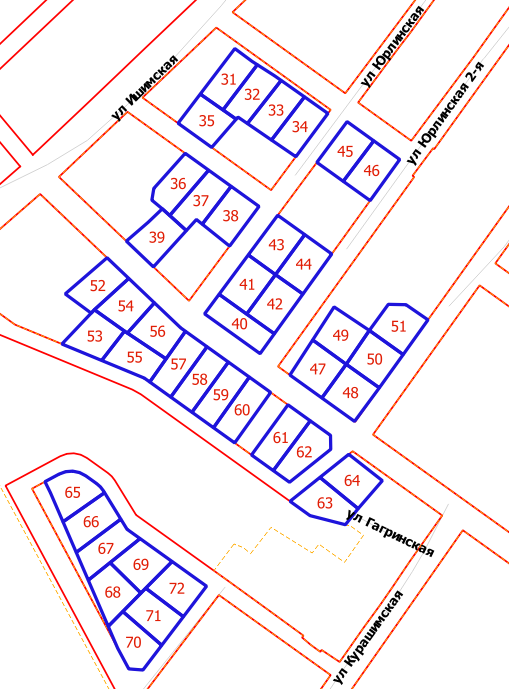 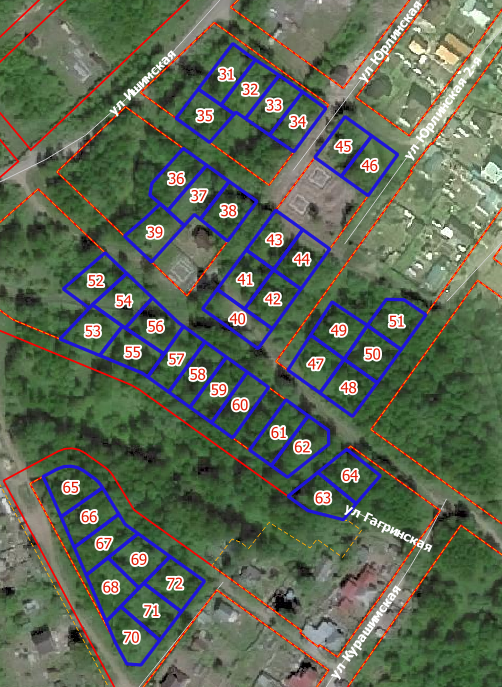 